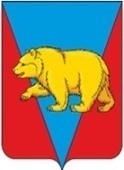 ТУРОВСКИЙ СЕЛЬСКИЙ СОВЕТ ДЕПУТАТОВАБАНСКОГО РАЙОНА КРАСНОЯРСКОГО КРАЯРЕШЕНИЕ11.04.2022                                          с.Турово                                      № 19-65РОб утверждении Положения об оплате труда лиц, замещающих муниципальные должности, осуществляющих свои полномочия на постоянной основе, и муниципальных служащих Туровского сельсоветаАбанского района Красноярского краяНа основании статей 86, 136 Бюджетного кодекса Российской Федерации, Федерального закона от 06.10.2003 № 131-ФЗ «Об общих принципах организации местного самоуправления в Российской Федерации», статьи 22 Федерального закона от 02.03.2007 № 25-ФЗ «О муниципальной службе в Российской Федерации», Закона Красноярского края от 24.04.2008 № 5-1565 «Об особенностях правового регулирования муниципальной службы в Красноярском крае», Постановления Совета администрации Красноярского края от 29.12.2007 № 512-п «О нормативах формирования расходов на оплату труда депутатов, выборных должностных лиц местного самоуправления, осуществляющих свои полномочия на постоянной основе, лиц, замещающих иные муниципальные должности, и муниципальных служащих», руководствуясь статьей 27 Устава Туровского сельсовета Абанского района Красноярского края, Туровский сельский Совет депутатов               РЕШИЛ:1. Утвердить Положение об оплате труда лиц, замещающих муниципальные должности, осуществляющих свои полномочия на постоянной основе, и муниципальных служащих в Туровском сельсовете Абанского района Красноярского края согласно приложению.         2. Признать утратившими силу решения Туровского сельского Совета депутатов: - от 22.12.2015 № 4-21Р  «Об утверждении Положения об оплате труда депутатов, выборных должностных лиц местного самоуправления, осуществляющих свои полномочия на постоянной основе, лиц, замещающих иные муниципальные должности, и муниципальных служащих Туровского сельсовета»; 	- от 14.10.2016 № 10-42Р «О внесении изменений в Решение Туровского сельского Совета депутатов от 22.12.2015 № 4-21-Р «Об утверждении  Положения об оплате труда депутатов, выборных должностных лиц местного самоуправления, осуществляющих свои полномочия на постоянной основе, лиц, замещающих иные муниципальные должности, и муниципальных служащих Туровского сельсовета»;      - от 22.12.2016 № 13-48Р «О внесении изменений в Решение Туровского сельского Совета депутатов от 22.12.2015 № 4-21-Р «Об утверждении  Положения об оплате труда депутатов, выборных должностных лиц местного самоуправления, осуществляющих свои полномочия на постоянной основе, лиц, замещающих иные муниципальные должности, и муниципальных служащих Туровского сельсовета»;      -от 15.12.2017 № 19-69Р - от 14.10.2016 № 10-42Р «О внесении изменений в Решение Туровского сельского Совета депутатов от 22.12.2015 № 4-21-Р «Об утверждении  Положения об оплате труда депутатов, выборных должностных лиц местного самоуправления, осуществляющих свои полномочия на постоянной основе, лиц, замещающих иные муниципальные должности, и муниципальных служащих Туровского сельсовета»;      - от 16.02.2018 № 20-74Р «О внесении изменений в Решение Туровского сельского Совета депутатов от 22.12.2015 № 4-21-Р «Об утверждении  Положения об оплате труда депутатов, выборных должностных лиц местного самоуправления, осуществляющих свои полномочия на постоянной основе, лиц, замещающих иные муниципальные должности, и муниципальных служащих Туровского сельсовета»;    - от 30.07.2018 № 23-90Р - от 14.10.2016 № 10-42Р «О внесении изменений в Решение Туровского сельского Совета депутатов от 22.12.2015 № 4-21-Р «Об утверждении  Положения об оплате труда депутатов, выборных должностных лиц местного самоуправления, осуществляющих свои полномочия на постоянной основе, лиц, замещающих иные муниципальные должности, и муниципальных служащих Туровского сельсовета»;-от 25.09.2019 № 31-117Р - от 14.10.2016 № 10-42Р «О внесении изменений в Решение Туровского сельского Совета депутатов от 22.12.2015 № 4-21-Р «Об утверждении  Положения об оплате труда депутатов, выборных должностных лиц местного самоуправления, осуществляющих свои полномочия на постоянной основе, лиц, замещающих иные муниципальные должности, и муниципальных служащих Туровского сельсовета»;- от 29.04.2020 № 37-134 - от 14.10.2016 № 10-42Р «О внесении изменений в Решение Туровского сельского Совета депутатов от 22.12.2015 № 4-21-Р «Об утверждении  Положения об оплате труда депутатов, выборных должностных лиц местного самоуправления, осуществляющих свои полномочия на постоянной основе, лиц, замещающих иные муниципальные должности, и муниципальных служащих Туровского сельсовета»; 	- от 11.09.2020 № 39-142-Р - от 14.10.2016 № 10-42Р «О внесении изменений в Решение Туровского сельского Совета депутатов от 22.12.2015 № 4-21-Р «Об утверждении  Положения об оплате труда депутатов, выборных должностных лиц местного самоуправления, осуществляющих свои полномочия на постоянной основе, лиц, замещающих иные муниципальные должности, и муниципальных служащих Туровского сельсовета»;- от 29.10.2021 № 4-51Р - от 14.10.2016 № 10-42Р «О внесении изменений в Решение Туровского сельского Совета депутатов от 22.12.2015 № 4-21-Р «Об утверждении  Положения об оплате труда депутатов, выборных должностных лиц местного самоуправления, осуществляющих свои полномочия на постоянной основе, лиц, замещающих иные муниципальные должности, и муниципальных служащих Туровского сельсовета»;- от 19.11.2021 № 15-53Р - от 14.10.2016 № 10-42Р «О внесении изменений в Решение Туровского сельского Совета депутатов от 22.12.2015 № 4-21-Р «Об утверждении  Положения об оплате труда депутатов, выборных должностных лиц местного самоуправления, осуществляющих свои полномочия на постоянной основе, лиц, замещающих иные муниципальные должности, и муниципальных служащих Туровского сельсовета». 3. Решение вступает в силу после официального опубликования в периодическом печатном издании «Сельские вести»  и распространяется на правоотношения, возникшие с 1 января 2022 года.Председатель                                                                     Глава Туровского сельского                                                       Туровского сельсоветаСовета депутатов ___________Коршунова И.А.                                       _________Е.А. ЧеркасоваПриложениек Решению Туровского сельского Совета депутатов от11.04.2022  № 19-65РПОЛОЖЕНИЕ Об оплате труда лиц, замещающих муниципальные должности, осуществляющих свои полномочия на постоянной основе, и муниципальных служащих в   Туровском сельсовете Абанского района Красноярского краяСтатья 1. Общие положенияНастоящее Положение устанавливает размеры и условия оплаты труда лиц, замещающих муниципальные должности, осуществляющих свои полномочия на постоянной основе (далее – лица, замещающие муниципальные должности), и муниципальных служащих в Туровском сельсовете Абанского района Красноярского края.Статья 2. Отнесение к группе муниципальных образований края1. В целях данного Положения признается, что Туровский  сельсовет относится к VIII группе муниципальных образований в соответствии 
с Постановлением  Совета администрации Красноярского края от 29.12.2007 
№ 512-п "О нормативах формирования расходов на оплату труда депутатов, выборных должностных лиц местного самоуправления, осуществляющих свои полномочия на постоянной основе, лиц, замещающих иные муниципальные должности, и муниципальных служащих".» (далее – Постановление № 512-п).Статья 3. Оплата труда лиц, замещающих муниципальные должности1. Оплата труда лиц, замещающих муниципальные должности, состоит из денежного вознаграждения и ежемесячного денежного поощрения.2. Размеры денежного вознаграждения и ежемесячного денежного поощрения лиц, замещающих муниципальные должности, устанавливаются в размерах согласно приложению 1 настоящему Положению.3. Для лиц, замещающих муниципальные должности, за исключением главы Туровского сельсовета (далее – должностные лица), дополнительно к денежному вознаграждению и ежемесячному денежному поощрению могут выплачиваться премии. 4. Премирование должностных лиц, осуществляется в зависимости от следующих критериев:в Туровском сельском Совете депутатов:личного вклада должностного лица в обеспечение эффективности правотворческой деятельности Туровского сельского Совета депутатов, выполнение задач, возложенных на Туровский сельский Совет депутатов;выполнения в полном объеме и на высоком профессиональном уровне поручений Туровского сельского Совета депутатов, комиссий Туровского сельского Совета депутатов, председателя Туровского сельского Совета депутатов;степени и качества подготовки проектов муниципальных нормативных правовых актов, законопроектов;эффективности принимаемых мер по обеспечению прав, свобод и законных интересов граждан;Премия должностному лицу устанавливается при наличии хотя бы одного из критериев, указанных в подпунктах 1, 2 настоящего пункта.5. Конкретный размер премии должностному лицу устанавливается решением Туровского сельского Совета депутатов. Размер премии должностному лицу может устанавливаться как в абсолютном размере, так и кратно денежному вознаграждению должностного лица.6. Премия должностному лицу устанавливается на основании заключения, принимаемого депутатской комиссией по итогам рассмотрения сведений о результатах работы должностного лица (далее – сведения), представленных в инициативном порядке руководителями органов местного самоуправления, главой Туровского сельсовета, депутатами Туровского сельского Совета депутатовСведения направляются или подаются в письменной форме нарочно, заказным письмом с уведомлением о вручении или посредством электронной почты в срок, обеспечивающий включение вопроса о выплате премии должностному лицу в повестку заседания Туровского сельского Совета депутатов.Депутатская комиссия в течение 3 рабочих дней рассматривает сведения и подготавливает заключение, в котором должны содержаться выводы о возможности выплаты премии конкретному должностному лицу, а также предложения о ее размере.7. Премия должностному лицу не может быть установлена при допущении в расчетном периоде факта несоблюдения должностным лицом, ограничений, запретов, неисполнения обязанностей, установленных законодательством о противодействии коррупции. 8. Установление и выплата премии должностному лицу производятся в пределах средств и с учетом нормативов формирования расходов на оплату труда лиц, замещающих муниципальные должности, установленных Постановлением № 512-п.9. Объем средств, предусматриваемый на выплаты премии, не может быть использован на иные цели.10. Премия должностному лицу выплачивается к денежному вознаграждению и ежемесячному денежному поощрению по итогам осуществления должностным лицом полномочий месяц, квартал, год).11. На денежное вознаграждение и денежное поощрение, выплачиваемое дополнительно к денежному вознаграждению, а также на премии начисляются районный коэффициент, процентная надбавка к заработной плате за стаж работы в районах Крайнего Севера, в приравненных к ним местностях и иных местностях края с особыми климатическими условиями, размер которых не может превышать размер, установленный федеральными и краевыми нормативными правовыми актами.Статья 4. Денежное содержание муниципальных служащих1. Оплата труда муниципального служащего производится в виде денежного содержания.2. В состав денежного содержания включаются:должностной оклад;ежемесячная надбавка за классный чин;ежемесячная надбавка за особые условия муниципальной службы;ежемесячная надбавка за выслугу лет;ежемесячное денежное поощрение;ежемесячная процентная надбавка к должностному окладу за работу со сведениями, составляющими государственную тайну;премии;единовременная выплата при предоставлении ежегодного оплачиваемого отпуска, которая не является выплатой за отработанное время;и) материальная помощь.3. На денежное содержание начисляются районный коэффициент, процентная надбавка к заработной плате за стаж работы в районах Крайнего Севера, в приравненных к ним местностях и иных местностях края с особыми климатическими условиями, размер которых не может превышать размер, установленный федеральными и краевыми нормативными правовыми актами.Статья 5. Должностные оклады муниципальных служащихДолжностные оклады муниципальных служащих устанавливаются в следующих размерах:Статья 6. Ежемесячная надбавка за классный чин1. Муниципальным служащим к должностным окладам выплачивается ежемесячная надбавка за классный чин в следующих размерах:а) за классный чин 1-го класса – 35 процентов; б) за классный чин 2-го класса – 33 процента;в) за классный чин 3-го класса – 25 процентов.2. Ежемесячная надбавка за классный чин выплачивается, начиная с расчетного периода, в котором в порядке, установленном Законом Красноярского края от 24.04.2008 № 5-1565 «Об особенностях правового регулирования муниципальной службы в Красноярском крае», муниципальному служащему присвоен (сохранен) соответствующий классный чин.Статья 7. Ежемесячная надбавка за особые условия муниципальной службРазмеры ежемесячной надбавки за особые условия муниципальной службы составляют:Объективными  критериями,  условиями  настоящей надбавки являются: сложность, срочность, интенсивность, напряжённость, опасность, важность служебной деятельности, ответственность за вырабатываемые  решения, качества исполнения поручений и решений, осуществление служебной деятельности в условиях меняющейся обстановки, работа со сведениями, носящими конфиденциальный характер.Статья 8. Ежемесячная надбавка за выслугу летРазмеры ежемесячной надбавки за выслугу лет на муниципальной службе к должностному окладу составляют:а) при стаже муниципальной службы от 1 до 5 лет - 10 процентов; б) при стаже муниципальной службы от 5 до 10 лет -15 процентов;в) при стаже муниципальной службы от 10 до 15 лет - 20 процентов;г) при стаже муниципальной службы свыше 15 лет - 30 процентов.Статья 9. Размеры ежемесячного денежного поощрения муниципальных служащихСтатья 10. Ежемесячная процентная надбавка за работу со сведениями, составляющими государственную тайну1. Ежемесячная процентная надбавка к должностному окладу за работу со сведениями, составляющими государственную тайну, выплачивается муниципальным служащим, имеющим оформленный в установленном порядке допуск к сведениям, составляющим государственную тайну соответствующей степени секретности и постоянно работающим с указанными сведениями в силу должностных (функциональных) обязанностей.2. Ежемесячная процентная надбавка к должностному окладу за работу со сведениями, составляющими государственную тайну, устанавливается в следующих размерах:за работу со сведениями, имеющими степень секретности «особой важности» -  50-75 процентов;за работу со сведениями, имеющими степень секретности «совершенно секретно» -  30-50 процентов;за работу со сведениями, имеющими степень секретности «секретно», при оформлении допуска с проведением проверочных мероприятий 10 -15 процентов, без проведения проверочных мероприятий 5-10 процентов.3. Выплата ежемесячной процентная надбавки к должностному окладу за работу со сведениями, составляющими государственную тайну, осуществляется за счет и в пределах установленного фонда оплаты труда.4. Сотрудникам структурных подразделений по защите государственной тайны дополнительно к ежемесячной процентной надбавке к должностному окладу, предусмотренной пунктом 1 настоящей статьи, выплачивается процентная надбавка к должностному окладу (за стаж работы в указанных структурных подразделениях в следующих размерах:при стаже работы от 1 до 5 лет - 10 процентов; при стаже работы от 5 до 10 лет - 15 процентов;при стаже работы от 10 лет и выше - 20 процентов.Статья 11. Премирование муниципальных служащих1.Премирование муниципальных служащих производится в целях усиления их материальной заинтересованности в повышении качества выполнения задач, возложенных на администрацию Туровского сельсовета Абанского района  Красноярского края (далее – администрация сельсовета), в профессиональном и компетентном исполнении ими должностных обязанностей, в целях усиления мотивации для повышения эффективности качества деятельности муниципальных служащих, достижения конкретных результатов деятельности.2. Муниципальным служащим могут выплачиваться премии за:1) за успешное и добросовестное исполнение своих должностных обязанностей, проявленную инициативу при выполнении поручений и задач, самостоятельность при выполнении поручений и указаний руководителя, соблюдения сроков исполнения документов, участие в общественной, политической, спортивной и культурной жизни поселения.2) за продолжительную и безупречную службу;3) за выполнение заданий особой важности и сложности.Премия за успешное и добросовестное исполнение должностных обязанностей выплачиваются муниципальным служащим с учетом их личного вклада в результаты деятельности органа местного самоуправления.Премии за продолжительную и безупречную службу выплачиваются муниципальным служащим при наличии стажа муниципальной службы продолжительностью не менее 10 лет и отсутствием дисциплинарных взысканий на дату оформления выплаты денежной премии;Премии за выполнение заданий особой важности и сложности выплачиваются муниципальным служащим за своевременное и качественное исполнение задания, за проявленную при этом инициативу.3. Премии муниципальным служащим выплачиваются  по итогам месяца, года в пределах фонда оплаты труда.4. Премирование муниципальных служащих по итогам работы за месяц, год производится с учетом фактически отработанного муниципальным служащим в расчетном периоде времени и его личного вклада в результаты деятельности администрации Туровского сельсовета.  Размер премии, выплачиваемый конкретному муниципальному служащему, определяется по результатам его деятельности и максимальными размерами не ограничивается, однако общая сумма премий, выплачиваемых в течение года всем служащим, не должна превышать исчисленной в установленном порядке суммы на их выплату.Основанием для выплаты премии является распоряжение Главы Туровского сельсовета с указанием конкретного размера этой выплаты (в процентах) каждому служащему. Выплата премии производится за истекший год одновременно с выплатой денежного содержания (заработной платы) за последний месяц истекшего года.5. При определении размера премии муниципальному служащему основанием для понижения ее размера (отказа в премии) является:-	несоблюдение установленных сроков для выполнения поручения руководителя или должностных обязанностей, некачественное их выполнение при отсутствии уважительных причин;-	недостаточный уровень исполнительской дисциплины;-	низкая результативность работы;-	нарушение сроков исполнения документов без уважительных причин;-	некачественное исполнение документов, влекущее за собой перепоручение их выполнения другому работнику, либо повлекшее за собой нанесение материального ущерба органам местного самоуправления;-	несоблюдение требований правил внутреннего трудового распорядка; -        нарушение субординации и трудовой дисциплины6. Не подлежат премированию муниципальные служащие:1) имеющие дисциплинарные взыскания, в том числе за неисполнение обязанностей, запретов, ограничений в сфере противодействия коррупции, а также в течение срока действия дисциплинарного взыскания; 2) отстраненные от замещаемой должности муниципальной службы;Статья 12. Единовременная выплата при предоставлении ежегодного оплачиваемого отпускаМуниципальному служащему при предоставлении ежегодного оплачиваемого отпуска производится единовременная выплата в размере 3,5 должностного оклада. Единовременная выплата производится один раз в год независимо от изменения муниципальным служащим места работы в органах местного самоуправления муниципального образования, избирательной комиссии, органах администрации муниципального образования  в течение календарного года.В случае предоставления ежегодного оплачиваемого отпуска по частям единовременная выплата производится только один раз в текущем календарном году при предоставлении одной из частей ежегодного оплачиваемого отпуска.Единовременная выплата производится на основании заявления муниципального служащего исходя из размера должностного оклада муниципального служащего на дату предоставления (дату начала) ежегодного оплачиваемого отпуска.Единовременная выплата, не выплаченная в течение текущего календарного года в связи с непредоставлением и переносом ежегодного оплачиваемого отпуска на следующий календарный год, подлежит выплате в последнем месяце текущего календарного года на основании заявления муниципального служащего исходя из размера должностного оклада муниципального служащего на дату предоставления указанного заявления.При прекращении или расторжении трудового договора и увольнении с муниципальной службы муниципальному служащему выплачивается не полученная им в текущем календарном году единовременная выплата на основании заявления муниципального служащего исходя из размера должностного оклада муниципального служащего на дату увольнения.Статья 13. Материальная помощь муниципальным служащим1. По решению представителя нанимателя, в пределах установленного фонда оплаты труда муниципальным служащим может оказываться единовременная материальная помощь в размере 1 должностного оклада в связи с бракосочетанием, рождением ребенка, понесенным материальным ущербом в результате обстоятельств непреодолимой силы или похищения имущества, необходимостью лечения муниципального служащего, смертью супруга (супруги) и близких родственников (родителей, детей).2. Выплата материальной помощи осуществляется на основании заявления муниципального служащего и документов, подтверждающих наличие оснований для выплаты материальной помощи, указанных в настоящей статье.Статья 14. Индексация размеров оплаты трудаРазмеры оплаты труда муниципальных служащих и лиц, замещающих муниципальные должности, индексируются (увеличиваются) в размерах и в сроки, предусмотренные законом края о краевом бюджете на очередной финансовый год и плановый период для индексации (увеличения) размеров денежного вознаграждения лиц, замещающих государственные должности Красноярского края, размеров должностных окладов по должностям государственной гражданской службы Красноярского края.Статья 15. Порядок формирования фонда оплаты труда лиц, замещающих муниципальные должности, и муниципальных служащихРазмер фонда оплаты труда состоит из:размера фонда оплаты труда главы Туровского сельсовета, который формируется из расчета 12-кратного среднемесячного размера денежного вознаграждения и 12-кратного среднемесячного размера денежного поощрения главы Туровского сельсовета с учетом средств на выплату районного коэффициента, процентной надбавки к заработной плате за стаж работы в районах Крайнего Севера, в приравненных к ним местностях и иных местностях края с особыми климатическими условиями;размера фонда оплаты труда (за исключением главы Туровского сельсовета), который формируется из расчета среднемесячного базового должностного оклада и количества должностных окладов, предусматриваемых при расчете предельного размера фонда оплаты труда с учетом средств на выплату районного коэффициента, процентной надбавки к заработной плате за стаж работы в районах Крайнего Севера, в приравненных к ним местностях и иных местностях края с особыми климатическими условиями.                2.При расчете размера фонда оплаты труда учитываются следующие средства для выплаты (в расчете на год): 2.1. Общее количество должностных окладов, учитываемое при расчете  размера фонда оплаты труда, установленное пунктом 2 статьи 15  Положения,  увеличивается на 10 процентов для выплаты премий.	Объем средств, предусматриваемый в соответствии с абзацем первым настоящего пункта, не может быть использован на иные цели.	3. Среднемесячный базовый должностной оклад для расчета размера фонда оплаты труда устанавливается на уровне максимального размера должностного оклада по должности «ведущий специалист» с коэффициентом 1,08.Приложение 1Размеры денежного вознаграждения и ежемесячного денежного поощрения лиц, замещающих муниципальные должности(рублей в месяц)Наименование должностиДолжностной оклад (руб)Специалист 1-й категории4235,00Размеры надбавок за особые условия    
муниципальной службы (процентов к должностному окладу)Размеры надбавок за особые условия    
муниципальной службы (процентов к должностному окладу)Группа должностиРазмер надбавки Старшая и младшая           28-40Группа должностиЗначение размеров ежемесячного денежного поощрения(процентов должностного оклада)Старшая и младшая                                    190 - 230Составляющие фонда оплаты трудаКоличество должностных окладов, предусматриваемых при формировании фонда оплаты трудаДолжностной оклад12Ежемесячная надбавка за классный чин4Ежемесячная надбавка за особые условия муниципальной службы6Ежемесячная надбавка за выслугу лет3Ежемесячное денежное поощрение20,1Ежемесячная процентная надбавка к должностному окладу за работу со сведениями, составляющими государственную тайну0,2Премии2,7Единовременная выплата при предоставлении ежегодного оплачиваемого отпуска и материальная помощь4ИТОГО52,0Наименование   
должности Размер денежного вознагражденияРазмер ежемесячного денежного поощренияГлава Туровского сельсовета18799,0018799,00